РЕШЕНИЕот 31 мая  2017 г.                                                                                                                         39-1                                с. ТалдаО внесении изменений и дополнений  в Решение «О  налоге на имущество физических лиц на территории Талдинского сельского поселения»,утв. решением сессии от 24 ноября 2014 года № 12-4 В соответствии с главой 32 части второй Налогового кодекса Российской Федерации Сельский совет депутатов Талдинского сельского поселения РЕШИЛ:Внести изменения и дополнения в решение Совета депутатов Талдинского сельского поселения «О налоге на имущество физических лиц на территории Талдинского сельского поселения», утвержденного решением сессии сельского Совета депутатов Талдинского сельского поселения от 24 ноября 2014 года № 12-4:- В пункте 2.1 статьи 2 «Налоговые ставки» строку Заменить  строкой Данное решение вступает в силу со дня его официального опубликования, распространяется на правоотношения, возникшие с 1 января 2016 года.        Глава Талдинского сельского поселения:                                                            В.П. НазароваРЕСПУБЛИКА АЛТАЙ УСТЬ-КОКСИНСКИЙ РАЙОНТАЛДИНСКИЙСЕЛЬСКИЙ СОВЕТ ДЕПУТАТОВ 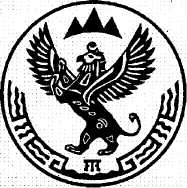 АЛТАЙ РЕСПУБЛИКА       КОКСУУ-ООЗЫ АЙМАК ТАЛДУ ДЕПУТАТАРДЫНГ JУРТ СОВЕДИНИНГАДМИНИСТРАЦИЯЗЫ649483  с. Талда, ул. Центральная , 29/2, тел.8(38848) 26-4-58,факс.8(38848) 26-3-43649483  с. Талда, ул. Центральная , 29/2, тел.8(38848) 26-4-58,факс.8(38848) 26-3-43649483  с. Талда, ул. Центральная , 29/2, тел.8(38848) 26-4-58,факс.8(38848) 26-3-43Свыше 500 0001%Свыше 500 0000,4%